St Lucia has the most wonderful weather!. Between December and April, it is always sunny and warm, the temperature is between 28℃ and 30℃ throughout the day. Even at night the temperatures never drop below 20℃ and the sea is always warm with the temperatures never going below the mid 20’s. Throughout this time of year it does not rain very much and when it does, it only lasts for a short amount of time. This is the most popular time of year to visit. Between May and July, the temperature is even higher, reaching between 30℃ and 35℃. Throughout these months you will feel a refreshing breeze which helps to keep you cool in the hot temperatures. The breeze makes it great for windsurfing! Between August and November, you will see occasional heavy downpours, but these usually happen in the mountains. The coastal areas still have a lot of dry weather. If you want to have hot, glorious sunshine for Christmas then this is the place to visit!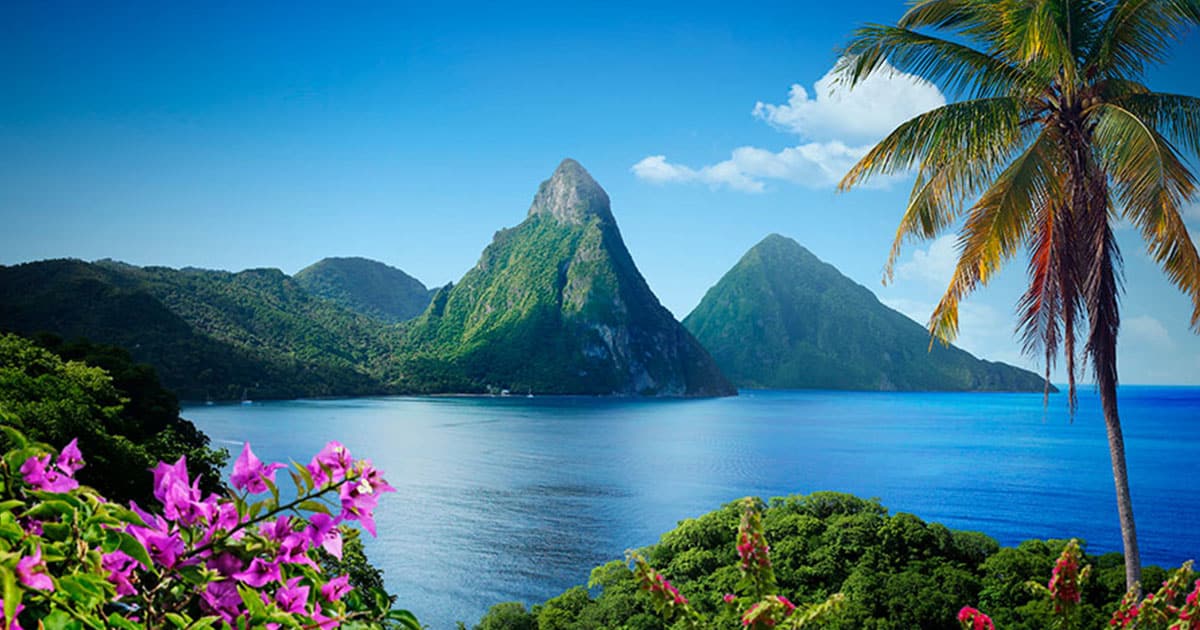 